Название организации-заказчика:Название организации-заказчика:Ф.И.О. контактного лица со стороны заказчика:Ф.И.О. контактного лица со стороны заказчика:Контактные телефоны:Контактные телефоны:E-mail:E-mail:Адрес установки подъемника:Адрес установки подъемника:Откуда Вы о нас изначально узнали:( !!! Большая просьба обязательно заполнять этот пункт !!!)Откуда Вы о нас изначально узнали:( !!! Большая просьба обязательно заполнять этот пункт !!!)1.) Печатное рекламное издание (указать название): 1.) Печатное рекламное издание (указать название): 1.) Печатное рекламное издание (указать название): 1.) Печатное рекламное издание (указать название): 1.) Печатное рекламное издание (указать название): 1.) Печатное рекламное издание (указать название): 1.) Печатное рекламное издание (указать название): Откуда Вы о нас изначально узнали:( !!! Большая просьба обязательно заполнять этот пункт !!!)Откуда Вы о нас изначально узнали:( !!! Большая просьба обязательно заполнять этот пункт !!!)2.) Поисковая система в интернете: Яндекс, Рамблер и т.д.:2.) Поисковая система в интернете: Яндекс, Рамблер и т.д.:2.) Поисковая система в интернете: Яндекс, Рамблер и т.д.:2.) Поисковая система в интернете: Яндекс, Рамблер и т.д.:2.) Поисковая система в интернете: Яндекс, Рамблер и т.д.:2.) Поисковая система в интернете: Яндекс, Рамблер и т.д.:2.) Поисковая система в интернете: Яндекс, Рамблер и т.д.:Откуда Вы о нас изначально узнали:( !!! Большая просьба обязательно заполнять этот пункт !!!)Откуда Вы о нас изначально узнали:( !!! Большая просьба обязательно заполнять этот пункт !!!)3.) Прочее (указать): 3.) Прочее (указать): 3.) Прочее (указать): 3.) Прочее (указать): 3.) Прочее (указать): 3.) Прочее (указать): 3.) Прочее (указать): ОСНОВНЫЕ ТЕХНИЧЕСКИЕ ПАРАМЕТРЫ ПОДЪЕМНИКАОСНОВНЫЕ ТЕХНИЧЕСКИЕ ПАРАМЕТРЫ ПОДЪЕМНИКАОСНОВНЫЕ ТЕХНИЧЕСКИЕ ПАРАМЕТРЫ ПОДЪЕМНИКАОСНОВНЫЕ ТЕХНИЧЕСКИЕ ПАРАМЕТРЫ ПОДЪЕМНИКАОСНОВНЫЕ ТЕХНИЧЕСКИЕ ПАРАМЕТРЫ ПОДЪЕМНИКАОСНОВНЫЕ ТЕХНИЧЕСКИЕ ПАРАМЕТРЫ ПОДЪЕМНИКАОСНОВНЫЕ ТЕХНИЧЕСКИЕ ПАРАМЕТРЫ ПОДЪЕМНИКАОСНОВНЫЕ ТЕХНИЧЕСКИЕ ПАРАМЕТРЫ ПОДЪЕМНИКАОСНОВНЫЕ ТЕХНИЧЕСКИЕ ПАРАМЕТРЫ ПОДЪЕМНИКА1. Место установки подъемника (внутри здания в проемы в перекрытии, внутри здания в существующую несущую шахту или снаружи здания)1. Место установки подъемника (внутри здания в проемы в перекрытии, внутри здания в существующую несущую шахту или снаружи здания)1. Место установки подъемника (внутри здания в проемы в перекрытии, внутри здания в существующую несущую шахту или снаружи здания)1. Место установки подъемника (внутри здания в проемы в перекрытии, внутри здания в существующую несущую шахту или снаружи здания)1. Место установки подъемника (внутри здания в проемы в перекрытии, внутри здания в существующую несущую шахту или снаружи здания)1. Место установки подъемника (внутри здания в проемы в перекрытии, внутри здания в существующую несущую шахту или снаружи здания)    При установке внутри здания указать размеры существующих проемов в перекрытии или внутренний размер шахты, в мм. Укажите материал и толщину стен, в мм.    При установке внутри здания указать размеры существующих проемов в перекрытии или внутренний размер шахты, в мм. Укажите материал и толщину стен, в мм.    При установке внутри здания указать размеры существующих проемов в перекрытии или внутренний размер шахты, в мм. Укажите материал и толщину стен, в мм.    При установке внутри здания указать размеры существующих проемов в перекрытии или внутренний размер шахты, в мм. Укажите материал и толщину стен, в мм.    При установке внутри здания указать размеры существующих проемов в перекрытии или внутренний размер шахты, в мм. Укажите материал и толщину стен, в мм.    При установке внутри здания указать размеры существующих проемов в перекрытии или внутренний размер шахты, в мм. Укажите материал и толщину стен, в мм.2. Тип поднимаемого груза и его размеры (европаллеты 1200 х 800мм, поддоны, коробки, прочее)2. Тип поднимаемого груза и его размеры (европаллеты 1200 х 800мм, поддоны, коробки, прочее)2. Тип поднимаемого груза и его размеры (европаллеты 1200 х 800мм, поддоны, коробки, прочее)2. Тип поднимаемого груза и его размеры (европаллеты 1200 х 800мм, поддоны, коробки, прочее)2. Тип поднимаемого груза и его размеры (европаллеты 1200 х 800мм, поддоны, коробки, прочее)2. Тип поднимаемого груза и его размеры (европаллеты 1200 х 800мм, поддоны, коробки, прочее)3. Грузоподъемность подъемника (полезная – вес поднимаемого груза), кг3. Грузоподъемность подъемника (полезная – вес поднимаемого груза), кг3. Грузоподъемность подъемника (полезная – вес поднимаемого груза), кг3. Грузоподъемность подъемника (полезная – вес поднимаемого груза), кг3. Грузоподъемность подъемника (полезная – вес поднимаемого груза), кг3. Грузоподъемность подъемника (полезная – вес поднимаемого груза), кг4. Размер грузовой платформы подъемника в метрах 4. Размер грузовой платформы подъемника в метрах 4. Размер грузовой платформы подъемника в метрах 4. Размер грузовой платформы подъемника в метрах 4. Размер грузовой платформы подъемника в метрах 4. Размер грузовой платформы подъемника в метрах 5. Высота подъема груза (разница между уровнями остановки платформы    в крайнем нижнем и в крайнем верхнем положениях), в метрах 5. Высота подъема груза (разница между уровнями остановки платформы    в крайнем нижнем и в крайнем верхнем положениях), в метрах 5. Высота подъема груза (разница между уровнями остановки платформы    в крайнем нижнем и в крайнем верхнем положениях), в метрах 5. Высота подъема груза (разница между уровнями остановки платформы    в крайнем нижнем и в крайнем верхнем положениях), в метрах 5. Высота подъема груза (разница между уровнями остановки платформы    в крайнем нижнем и в крайнем верхнем положениях), в метрах 5. Высота подъема груза (разница между уровнями остановки платформы    в крайнем нижнем и в крайнем верхнем положениях), в метрах 6. Количество остановок (общее, включая остановку на первом этаже)6. Количество остановок (общее, включая остановку на первом этаже)6. Количество остановок (общее, включая остановку на первом этаже)6. Количество остановок (общее, включая остановку на первом этаже)6. Количество остановок (общее, включая остановку на первом этаже)6. Количество остановок (общее, включая остановку на первом этаже)7. Отметки всех остановок от уровня пола первой остановки в метрах, при этом отметка уровня пола первой остановки принимается за 0,0м:7. Отметки всех остановок от уровня пола первой остановки в метрах, при этом отметка уровня пола первой остановки принимается за 0,0м:7. Отметки всех остановок от уровня пола первой остановки в метрах, при этом отметка уровня пола первой остановки принимается за 0,0м:7. Отметки всех остановок от уровня пола первой остановки в метрах, при этом отметка уровня пола первой остановки принимается за 0,0м:7. Отметки всех остановок от уровня пола первой остановки в метрах, при этом отметка уровня пола первой остановки принимается за 0,0м:7. Отметки всех остановок от уровня пола первой остановки в метрах, при этом отметка уровня пола первой остановки принимается за 0,0м:7. Отметки всех остановок от уровня пола первой остановки в метрах, при этом отметка уровня пола первой остановки принимается за 0,0м:7. Отметки всех остановок от уровня пола первой остановки в метрах, при этом отметка уровня пола первой остановки принимается за 0,0м:7. Отметки всех остановок от уровня пола первой остановки в метрах, при этом отметка уровня пола первой остановки принимается за 0,0м:1-ая остановка:2-ая остановка:3-я остановка:4-я остановка:4-я остановка:5-я остановка:5-я остановка:5-я остановка:6-я остановка:8. Сторона или стороны платформы на каждой остановке, по которым производится загрузка-выгрузка платформы *:    * Загрузка-выгрузка с трех сторон возможна только для одномачтовых подъемников, для всех остальных возможна загрузка-выгрузка с противоположенных сторон.8. Сторона или стороны платформы на каждой остановке, по которым производится загрузка-выгрузка платформы *:    * Загрузка-выгрузка с трех сторон возможна только для одномачтовых подъемников, для всех остальных возможна загрузка-выгрузка с противоположенных сторон.8. Сторона или стороны платформы на каждой остановке, по которым производится загрузка-выгрузка платформы *:    * Загрузка-выгрузка с трех сторон возможна только для одномачтовых подъемников, для всех остальных возможна загрузка-выгрузка с противоположенных сторон.8. Сторона или стороны платформы на каждой остановке, по которым производится загрузка-выгрузка платформы *:    * Загрузка-выгрузка с трех сторон возможна только для одномачтовых подъемников, для всех остальных возможна загрузка-выгрузка с противоположенных сторон.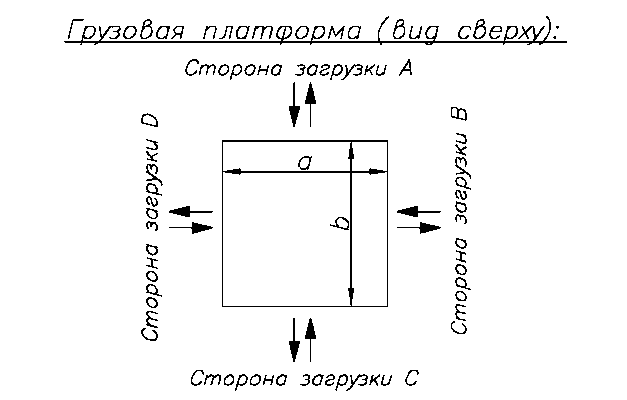 Пример: 1-я остановка – сторона А и С;                2-я остановка – сторона С;    3-я остановка – стороны А, В и С (возможно только для    одномачтовых подъемников)               и т.д. Пример: 1-я остановка – сторона А и С;                2-я остановка – сторона С;    3-я остановка – стороны А, В и С (возможно только для    одномачтовых подъемников)               и т.д. Пример: 1-я остановка – сторона А и С;                2-я остановка – сторона С;    3-я остановка – стороны А, В и С (возможно только для    одномачтовых подъемников)               и т.д. Пример: 1-я остановка – сторона А и С;                2-я остановка – сторона С;    3-я остановка – стороны А, В и С (возможно только для    одномачтовых подъемников)               и т.д. 1-я остановка:2-я остановка:3-я остановка:4-я остановка4-я остановка5-я остановка5-я остановка5-я остановка6-я остановка9. Высота от уровня пола верхней остановки до уровня перекрытия в месте установки подъемника (при установке внутри здания) или до уровня козырьков, свеса крыши или выступов на фасаде при внешней установке подъемника (при их наличии), в метрах   9. Высота от уровня пола верхней остановки до уровня перекрытия в месте установки подъемника (при установке внутри здания) или до уровня козырьков, свеса крыши или выступов на фасаде при внешней установке подъемника (при их наличии), в метрах   9. Высота от уровня пола верхней остановки до уровня перекрытия в месте установки подъемника (при установке внутри здания) или до уровня козырьков, свеса крыши или выступов на фасаде при внешней установке подъемника (при их наличии), в метрах   9. Высота от уровня пола верхней остановки до уровня перекрытия в месте установки подъемника (при установке внутри здания) или до уровня козырьков, свеса крыши или выступов на фасаде при внешней установке подъемника (при их наличии), в метрах   9. Высота от уровня пола верхней остановки до уровня перекрытия в месте установки подъемника (при установке внутри здания) или до уровня козырьков, свеса крыши или выступов на фасаде при внешней установке подъемника (при их наличии), в метрах   9. Высота от уровня пола верхней остановки до уровня перекрытия в месте установки подъемника (при установке внутри здания) или до уровня козырьков, свеса крыши или выступов на фасаде при внешней установке подъемника (при их наличии), в метрах   9. Высота от уровня пола верхней остановки до уровня перекрытия в месте установки подъемника (при установке внутри здания) или до уровня козырьков, свеса крыши или выступов на фасаде при внешней установке подъемника (при их наличии), в метрах   10. Возможность установки подъемника в приямок (приямок необходим для обеспечения остановки пола платформы подъемника в один уровень с полом на нижней остановке, для загрузки тележками), Да/Нет  10. Возможность установки подъемника в приямок (приямок необходим для обеспечения остановки пола платформы подъемника в один уровень с полом на нижней остановке, для загрузки тележками), Да/Нет  10. Возможность установки подъемника в приямок (приямок необходим для обеспечения остановки пола платформы подъемника в один уровень с полом на нижней остановке, для загрузки тележками), Да/Нет  10. Возможность установки подъемника в приямок (приямок необходим для обеспечения остановки пола платформы подъемника в один уровень с полом на нижней остановке, для загрузки тележками), Да/Нет  10. Возможность установки подъемника в приямок (приямок необходим для обеспечения остановки пола платформы подъемника в один уровень с полом на нижней остановке, для загрузки тележками), Да/Нет  10. Возможность установки подъемника в приямок (приямок необходим для обеспечения остановки пола платформы подъемника в один уровень с полом на нижней остановке, для загрузки тележками), Да/Нет  10. Возможность установки подъемника в приямок (приямок необходим для обеспечения остановки пола платформы подъемника в один уровень с полом на нижней остановке, для загрузки тележками), Да/Нет  11. Дополнительные требования или пожелания заказчика: 11. Дополнительные требования или пожелания заказчика: 11. Дополнительные требования или пожелания заказчика: 11. Дополнительные требования или пожелания заказчика: 11. Дополнительные требования или пожелания заказчика: 11. Дополнительные требования или пожелания заказчика: 11. Дополнительные требования или пожелания заказчика: 11. Дополнительные требования или пожелания заказчика: 11. Дополнительные требования или пожелания заказчика: 